                                   ПРЕДУПРЕЖДЕНИЕ о НГЯ № 55            В ближайшие 1-2 часа с сохранением до конца суток 01 сентября 2023года в отдельных районах Тверской области ожидается гроза, ливневойдождь, усиление ветра при грозе отдельными порывами до 12-17 м/с.В связи с ухудшением погодных условий на территории районов областиповышается вероятность возникновения следующих рисков:           - нарушение электроснабжения в населенных пунктах, связанное собрывом (повреждением) ЛЭП и линий связи;           - обрушение (падение) широкоформатных конструкций, а также ветокдеревьев в результате увеличения скорости ветра;           - подтопление пониженных участков местности, не имеющихестественного стока воды, засорение ливневых стоков и дренажных систем;           - возникновение дорожно-транспортных происшествий на дорогахфедерального и регионального значения;           - повреждение сельскохозяйственных и плодово-ягодных культур.                     1.3. ДетализацияВ связи с ухудшением погодных условий на территории районов области повышается вероятность возникновения следующих рисков:           - нарушение электроснабжения в населенных пунктах, связанное собрывом (повреждением) ЛЭП и линий связи;           - обрушение (падение) широкоформатных конструкций, а также ветокдеревьев в результате увеличения скорости ветра;           - подтопление пониженных участков местности, не имеющихестественного стока воды, засорение ливневых стоков и дренажных систем;           - возникновение дорожно-транспортных происшествий на дорогахфедерального и регионального значения;           - повреждение сельскохозяйственных и плодово-ягодных культур.                      1.4. РезервыДля восстановления электропитания на территории муниципального образования имеется 4 резервных источников питания. Из них 3 передвижных; 1 стационарных.        Время доставки дополнительных резервных источников составляет 
от 3 часов до 24 часов.1.5. В связи с погодными условиями уточнены силы и средства, запланированные к работе на объектах ТЭК, РЭС и ЖКХ МО.ОРГАНИЗАЦИЯ ПРЕВЕНТИВНЫХ МЕРОПРИЯТИЙ2.1. Наличие риска в паспорте территорииВсе прогнозируемые риски учтены в паспортах территорий.Прогноз ЧС, оперативное предупреждение и информационно-аналитические материалы (модели) по развитию обстановки доведены до Главы Спировского МО и 28 руководителей взаимодействующих органов управления. В соответствии с полученной информацией проведена оценка возможных последствий.2.2. Доведение оперативных предупрежденийПрогноз, оперативное предупреждение и информационно-аналитические материалы (модели) по развитию обстановки получены в 10.48 и доведены до                27 заинтересованных организаций. 2.3. Информация о переводе в режим повышенной готовности органов управления и сил РСЧСОрганы управления и звенья районной ТП РСЧС функционируют в режиме: «ПОВЫШЕННАЯ ГОТОВНОСТЬ» / «ПОВСЕДНЕВНАЯ ДЕЯТЕЛЬНОСТЬ» / «ЧРЕЗВЫЧАЙНАЯ СИТУАЦИЯ».2.4. Комплекс проводимых превентивных мероприятий1. Диспетчером ЕДДС проводится сбор и обобщение полученной прогнозной и фактической информации по метеообстановке 3 раза в сутки по состоянию на 9.00, 15.00, 21.00.2. Организовано взаимодействие с Тверским ЦГМС, ОДС ЦУКС ГУ МЧС России по Тверской области, заинтересованными организациями, дежурно-диспетчерскими службами организаций, ПОО, СЗО.3. Руководители пожарных гарнизонов осуществляют мониторинг обстановки на территории гарнизона с докладом каждые 3 часа в ЕДДС МО и ОДС ЦУКС.4. В готовности к приему пострадавших находится 3 ПВР, вместимостью 
400 человек. Готовы к эксплуатации 100 % ПВР, количество ПВР достаточно 
для возможного отселения населения районов, попадающих под действия КНЯ, срок готовности ПВР к приему населения до 3 часов.5. Уточнено наличие материально-технических средств для проведения аварийно-спасательных и других неотложных работ в количестве: трубы – 0,4 тонн, металлопрокат – 0,2 тонн, насос глубинный – 1 шт., радиаторы чугунные – 0 шт., электродвигатели – 1 шт., паровые котлы – 0 шт., кирпич – 0 тыс. шт., задвижки – 2 шт., колонка водозаборная – 1 шт., затвор стальной – 3 шт.  Перечень проведенных превентивных мероприятий для снижения риска возникновения ЧС и смягчения их последствий:1. С учетом складывающейся обстановки, приведены территориальные звенья ТП и ФП РСЧС в режиме функционирования «ПОВЫШЕННАЯ ГОТОВНОСТЬ», созданы оперативные штабы по контролю, проверена готовность оперативных групп МО к регированию на возможные ЧС.         2. Обследовано с оперативными группами состояния дорог, мостов,водопропускных сооружений, гидротехнических сооружений.         3. Созданы группировки инженерной и дорожной техники для оперативногоустранения аварийных ситуаций на дорогах.         4. Предусмотрены способы доставки продовольствия и медикаментов ктруднодоступным населенным пунктам.         5. Обеспечили своевременное оповещение и информирование населения обугрозе возникновения происшествий, о чрезвычайных ситуациях, их параметрахи масштабах, поражающих факторах, принимаемых мерах по обеспечениюбезопасности населения и территорий, приемах и способах защиты, порядкедействий, правилах поведения в зоне чрезвычайной ситуации.         6. Совместно с руководителями организаций, фирм, эксплуатирующими,содержащими, обслуживающими широкоформатные конструкции, рекламныещиты, стреловые строительные краны, проверить их состояние. Принеобходимости принимаются исчерпывающие меры по дополнительному укреплениюили прекращению их эксплуатации.         7. Далы указания управляющим компаниям и организациям поблагоустройству территорий обеспечить проверку состояния деревьев,растительности на территории муниципальных образований. В случаевозникновения и наличия угрозы жизни, здоровья граждан, поврежденияимущества обеспечить их распиловку.         8. Проверены и поддерживаются в постоянной готовности к реагированию навозможные ЧС и происшествия пожарно-спасательные формирования,аварийные бригады электросетей, коммунальные и дорожные службы.         9. Уточнены планы ликвидации чрезвычайных ситуаций, а так же силы исредства, запланированные к работе на объектах топливно-энергетическогокомплекса, районных электрических сетях и жилищно-коммунальногокомплекса, подготовить дополнительные бригады.        10. Проверено  наличие и исправность резервных источниковэнергоснабжения на социально значимых объектах, объектах образования издравоохранения, создать необходимый резерв.         11. Уточняется наличие и состояние запасов материальных средств ифинансовых резервов для ликвидации возможных ЧС.         12. Приняты дополнительные меры к обеспечению бесперебойногофункционирования всех систем жизнеобеспечения и объектов социальнойсферы, коммунальных служб, систем энергоснабжения.          13 Обеспечена готовность дренажно-коллекторных и ливневых систем(организованы работы по прочистке водоотводных канав и приемных колодцев отмусора, гидродинамической очистке и промывке сетей ливневой канализации, атакже замене и укладке водопропускных труб).ОД МКУ «ЕДДС Спировского МО»                               Л.Н.Вольнова.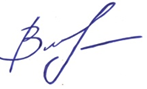 01.09.2023  11.04.                                               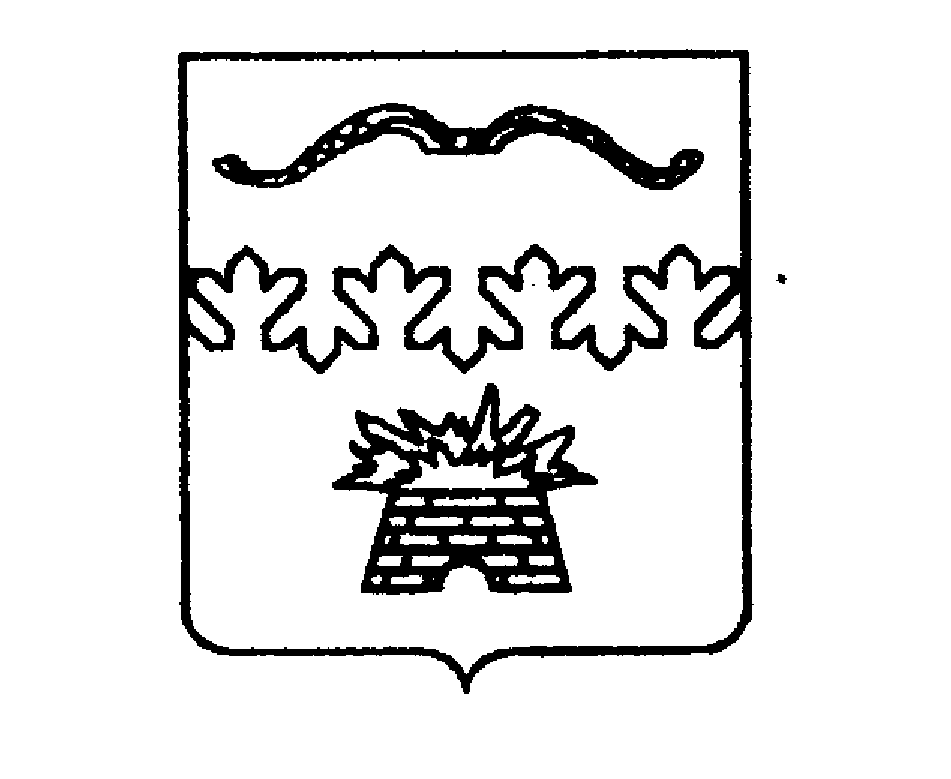 МУНИЦИПАЛЬНОЕ КАЗЕННОЕ УЧРЕЖДЕНИЕ«ЕДИНАЯ ДЕЖУРНО-ДИСПЕТЧЕРСКАЯ СЛУЖБА СПИРОВСКОГО МО»171170, Тверская область,п. Спирово, пл. Советская, 5, оф.1тел.: (48276) 2-21-13 e-mail: eddsspirovo@yandex.ruМУНИЦИПАЛЬНОЕ КАЗЕННОЕ УЧРЕЖДЕНИЕ«ЕДИНАЯ ДЕЖУРНО-ДИСПЕТЧЕРСКАЯ СЛУЖБА СПИРОВСКОГО МО»171170, Тверская область,п. Спирово, пл. Советская, 5, оф.1тел.: (48276) 2-21-13 e-mail: eddsspirovo@yandex.ruМУНИЦИПАЛЬНОЕ КАЗЕННОЕ УЧРЕЖДЕНИЕ«ЕДИНАЯ ДЕЖУРНО-ДИСПЕТЧЕРСКАЯ СЛУЖБА СПИРОВСКОГО МО»171170, Тверская область,п. Спирово, пл. Советская, 5, оф.1тел.: (48276) 2-21-13 e-mail: eddsspirovo@yandex.ruМУНИЦИПАЛЬНОЕ КАЗЕННОЕ УЧРЕЖДЕНИЕ«ЕДИНАЯ ДЕЖУРНО-ДИСПЕТЧЕРСКАЯ СЛУЖБА СПИРОВСКОГО МО»171170, Тверская область,п. Спирово, пл. Советская, 5, оф.1тел.: (48276) 2-21-13 e-mail: eddsspirovo@yandex.ruМУНИЦИПАЛЬНОЕ КАЗЕННОЕ УЧРЕЖДЕНИЕ«ЕДИНАЯ ДЕЖУРНО-ДИСПЕТЧЕРСКАЯ СЛУЖБА СПИРОВСКОГО МО»171170, Тверская область,п. Спирово, пл. Советская, 5, оф.1тел.: (48276) 2-21-13 e-mail: eddsspirovo@yandex.ru      01.09.2023      01.09.2023      01.09.2023№На№         4отот01.09.2023№ п/пКому направлялсятелефонДоведение прогнозаДоведение прогнозаОтметка о полученииОтметка о получении№ п/пКому направлялсятелефонвремяспособ доставкивремяФИОполучившегоАдминистрацияСпировского МО2-11-0210.48Эл. Почта spirovoraion@ gmail.com10.48Михайлов Д.С.Спировский территориальный отдел Спировского МО2-12-4410.48Эл. почтаgor.pos@ yandex.ru 10.48Суркова И.А.Краснознаменский территориальный отдел Спировского МО2-65-3110.48Эл. почтаsv.101010@ yandex.ru10.48Богословская А.М.Пеньковский территориальный отдел Спировского МО2-14-4310.48Эл. почтаadm-penkovo@ mail.ru10.48Кустова М.А.Выдропужский территориальный отдел Спировского МО2-61-4410.48Эл. почтаadm-vidr @yandex.ru10.48Сорокина Г.В.Козловский территориальный отдел Спировского МО2-32-3210.48Эл. почтаadm-kozlovo-sp@yandex.ru10.48Чернова Г.Н.ОАО «Спировское ДРСУ»2-14-6510.48Эл. почтаiidrsu30@mail.ru10.48Губарев М.С.Старицкое «АТП»2-11-3010.48Эл. почтаmup-oau@ yandex.ru10.48Маслова О.В.Спировский участок Вышневолоцких «РЭС»ОАО «МРСК-Центра»2-17-9510.48Эл. почтаdispspir.res@ mrsk-1.ru10.48Куцев Ю.А.ПСЧ-522-11-3610.48Эл. почтаspirovo.pch52@ mail.ru10.48Новоселова Т.В.ГБУЗ «Спировская ЦРБ»2-11-0310.48Эл. почтаmyz.crb@ yandex.ru10.48Бобоян Г.МОУ СОШ с.Козлово2-32-6010.48Эл. почтаsp.kozlovo@ yandex.ru10.48Кискина Т.В.МОУ СОШ п.Кр.Знамя2-65-3410.48Эл. почтаsv.101010@ yandex.ru10.48Образцова О.В.МОУ СОШ №12-13-3710.48Эл. почтаmouoosh1@mail.ru10.48Трифонова А.А.МОУ СОШ №22-12-4210.48Эл. почтаspirovo_school2@mail.ru10.48Павлова М.П.МОУ СОШ №82-19-6810.48Эл. почтаspirovoshkola8@yandex.ru10.48Петрыкина Ю.С.Районный дом культурыМУ «Отдел культуры»2-10-5510.48Эл. почтаkultura-spirovo@ yandex.ru10.48Орлова Л.В.МДОУ д/с с.Козлово2-32-6010.48Эл. почтаsp.kozlovo@ yandex.ru10.48Кискина Т.В.ГБУ «Социально-реабилитационный центр для несовершеннолетних»2-10-9210.48Эл. почтаsozpriutspirovo@ yandex.ru10.48Берестнева В.П.МОУ СОШ №2 с.Выдропужск2-61-8610.50Телефон10.50Петрова О.А.МУП «ЦКО»20-13-6310.52Телефон10.52Солнцев В.П.ОП МО МВД России «Вышневолоцкий»2-10-0910.54Телефон10.54Томецкая Т.Ю.Отделение в  с.Козлово ГБУЗ«Спировская ЦРБ»2-32-1210.56Телефон10.56Ветрова В.П.МДОУ д/с «Солнышко»2-15-8310.58Телефон10.58Добрякова М.А.МДОУ д/с «Сказка»2-15-4011.00Телефон11.00Краснова Л.В.МДОУ д/с №42-44-4111.02Телефон11.02Виноградова Н.Е.МДОУ д/с  д. Бирючево2-64-4111.04Телефон11.04Шутилова Г.В.